May 1, 2015Docket Nos. M-2013-2341990M-2013-2341991M-2013-2341993M-2013-2341994LAUREN M. LEPKOSKICOUNSEL FOR FIRSTENERGY SERVICE COMPANY2800 POTTSVILLE PIKEPO BOX 16001READING, PA 19612-6001Re:   Smart Meter Customer Privacy Policy for Metropolitan Edison Company, Pennsylvania Electric Company, Pennsylvania Power Company and West Penn Power CompanyDear Ms. Lepkoski:		By Order entered June 5, 2014 (June 5 Order), the Commission modified and approved the Smart Meter Deployment Plan (SMP) and the final Communications Plan for Metropolitan Edison Company, Pennsylvania Electric Company, Pennsylvania Power Company, and West Penn Power Company (collectively, FirstEnergy).  The June 5 Order also directed FirstEnergy to file a Customer Privacy Policy before the wide-scale deployment of smart meters.  FirstEnergy filed its final Smart Meter Customer Privacy Policy on March 18, 2015.  No comments were filed by stakeholders or other parties.  			Commission Staff has reviewed FirstEnergy’s final Smart Meter Customer Privacy Policy Plan and found it appears to comply with the direction in the June 5 Order.  However, this is without prejudice to any formal complaints timely filed against this policy plan.			If you have any questions in this matter, please contact David Washko, Bureau of Technical Utility Services, at 717-425-7401 or dawashko@pa.gov.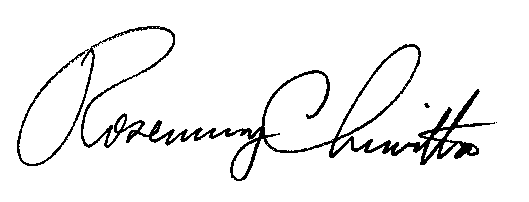 								Sincerely,								Rosemary Chiavetta								Secretary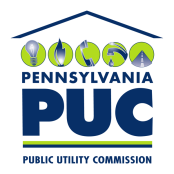  PUBLIC UTILITY COMMISSIONP.O. IN REPLY PLEASE REFER TO OUR FILE